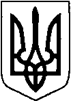 КИЇВСЬКА ОБЛАСТЬТЕТІЇВСЬКА МІСЬКА РАДАVІІІ СКЛИКАННЯОДИНАДЦЯТА СЕСІЯПРОЄКТ РІШЕННЯ     02 листопада 2021 р.                                                           №      - 11 –VIIІ  Про приведення рангів посадових  осіб місцевого самоврядування у   відповідність до Закону України  «Про службу в органах місцевого  самоврядування»Розглянувши пропозицію Тетіївського міського голови щодо необхідності приведення рангів старост у відповідність до Закону України «Про службу в органах місцевого самоврядування» з урахуванням змін, внесених Законом України від 14.07.2021 року №1628-IX «Про внесення змін до деяких законодавчих актів України щодо розвитку інституту старост», що набрали чинності 01.08.2021 року, керуючись статтями 14 та 15 Закону України «Про службу в органах місцевого самоврядування», статтею 59 Закону України «Про місцеве самоврядування в Україні», Тетіївська міська рада ВИРІШИЛА:Присвоїти з 01.08.2021 року у межах п’ятої категорії посад старостам Тетіївської міської ради відповідні ранги:Старості села  Бурківці  Хоменку Анатолію Вікторовичу-11 ранг.Старості села Галайки   - Король Меланії Олександрівні-11 ранг. Старості села Кашперівка – Скрипнику Володимиру Степановичу-11 ранг. Старості сіл Кошів, Погреби – Чаловій Діні Петрівні- 11 ранг.Старості села Ненадиха – Сліпенчук Людмилі Володимирівні-         11  ранг.Старості села Одайпіль   - Рабенку Дмитру Петровичу-11 ранг.Старості села Тайниця – Стоматюк Надії Захарівні-11 ранг.Внести на вимогу старост відповідний запис до їх трудових книжок, про присвоєння рангу посадової особи місцевого самоврядування.Контроль за виконанням даного рішення покласти на постійну комісію з питань Регламенту, депутатської етики, забезпечення діяльності депутатів та контролю за виконанням рішень міської  ради та її виконавчого комітету, дотримання законності та правопорядку (голова комісії – Чорний О.А.).                Міський голова                                               Богдан БАЛАГУРА      